IlHelsingin alaosaston historiikki 2012-2017 kuvat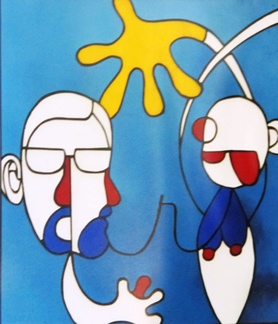 Kuva 1: Erkki Anttilan lasityö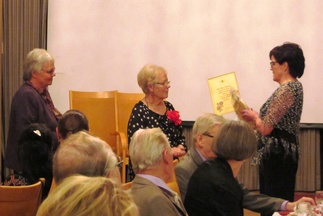 Kuva 2: Leena Raunio, Maija Kankainen, Heljä Näränen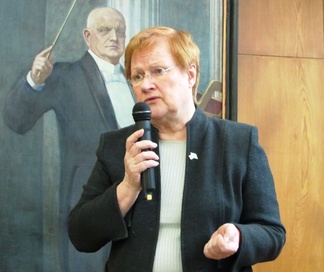 Kuva 3: Tarja Halonen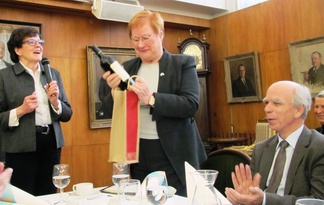 Kuva 4: Heljä Näränen, Tarja Halonen, Heikki Koski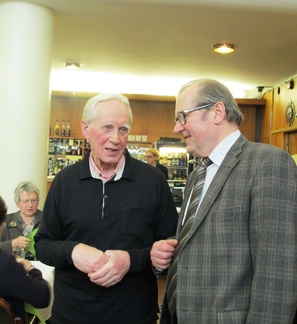 Kuva 5: Olavi Koivu, Panu Rajala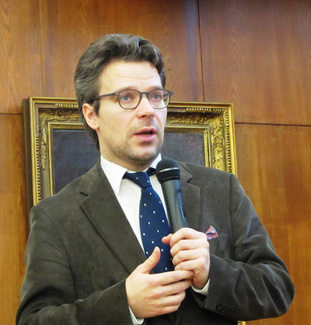 Kuva 6: Ville Niinistö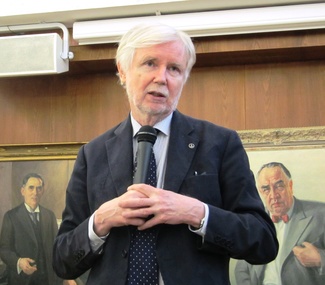 Kuva 7: Erkki Tuomioja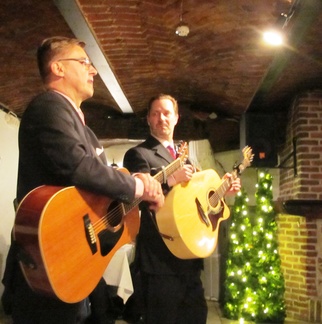 Kuva 8: Duo kaksi kitaraa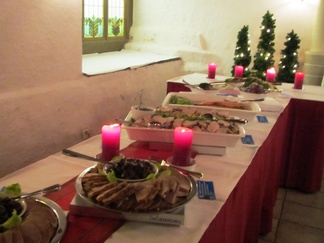 Kuva 9: Joulubuffet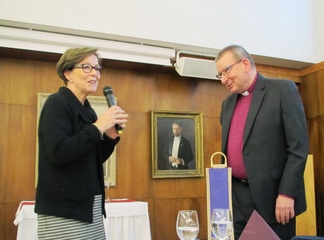 Kuva 10: Laura Stenbäck, Eero Huovinen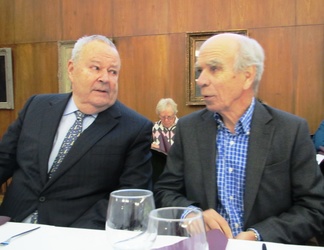 Kuva 11: Ilkka Suominen, Heikki Koski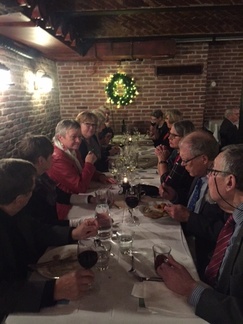 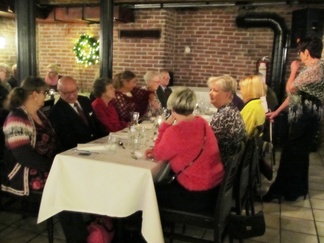 Kuvat 11 ja 12: Joulujuhlan viettäjiä Kappelin kellarissa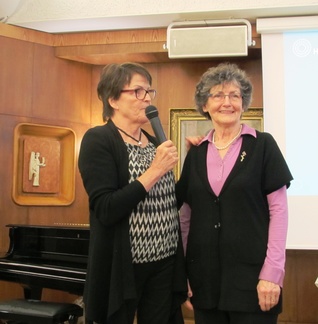 Kuva 13: Heljä Näränen, Tuulikki Hellström